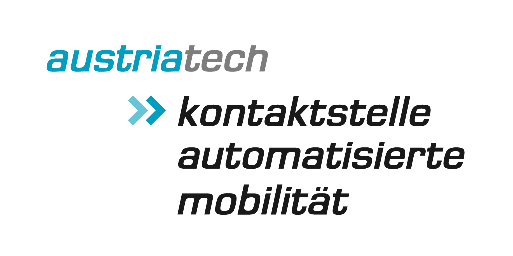 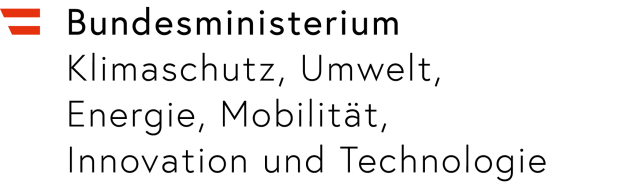 Antrag zum Testen von Automatisierten Fahrzeugen auf Straßen mit öffentlichem Verkehr und Formular zur Datenübermittlung gemäß § 1 Abs. 3 Z. 2 lit. a-k AutomatFahrV.Version 05/2024Allgemeine Informationen zum TestvorhabenIdentifikationsnummer und Datum des Antrags (durch die Kontaktstelle auszufüllen)IDDatumName der testenden Einrichtung (§ 1 Abs. 3 Z. 2 lit. b) – Ausfüllhilfe 1Kontaktperson und Kontaktdaten (§ 1 Abs. 3 Z. 2 lit. c) – Ausfüllhilfe 2Schriftliche Bestätigung eines Kfz-Haftpflichtversicherers für die Testfahrten(§ 1 Abs. 3 Z. 2 lit. f) – Ausfüllhilfe 3Geplanter Anwendungsfall für Testzwecke (Mehrfachauswahl möglich, z. B. § 8 und § 8a) §7 Automatisierter Kleinbus §7a Automatisiertes Fahrzeug zur Personenbeförderung	 §7b Automatisiertes Fahrzeug zur Güterbeförderung §8 Autobahnpilot mit automatischem Spurwechsel §8a Autobahnpilot mit automatisiertem Auf- und Abfahren §9 Selbstfahrendes Heeresfahrzeug §9a Automatisiertes Parkservice §9b Automatisierte ArbeitsmaschineAngaben zum geplanten Anwendungsfall (§ 1 Abs. 3 Z. 2 lit. a) – Ausfüllhilfe 5Beginn und Ende des geplanten Testzeitraumes (§ 1 Abs. 3 Z. 2 lit. h) – Ausfüllhilfe 6Angaben zum Forschungszweck und den sich daraus ergebenden Forschungsfragen – Ausfüllhilfe 7Welche Fahrmanöver sollen Gegenstand des Tests sein und wie wurden diese vorab real auf einem Testgelände bzw. virtuell getestet? (§ 1 Abs. 3 Z. 2 lit. g, § 1 Abs. 4) – Ausfüllhilfe 8Welchen gesellschaftlichen Mehrwert hat die Durchführung der Testfahrten auf Straßen mit öffentlichem Verkehr in Österreich? – Ausfüllhilfe 9Geplante Teststrecke und/oder geplantes Testgebiet (§ 1 Abs. 3 Z. 2 lit. i) – Ausfüllhilfe 10Angaben zu den Operator:innenAngaben zu den Operator:innen (§ 1 Abs. 3 Z. 2 lit. d) – Ausfüllhilfe 11Haben die Operator:innen eine zusätzliche adäquate Lenker:innenausbildung absolviert? (§ 3 Abs. 3) Beschreiben Sie die Inhalte und das Ausmaß dieser Ausbildung. – Ausfüllhilfe 12Haben die Operator:innen eine adäquate Einweisung in das konkrete Testvorhaben erhalten? Beschreiben Sie die Inhalte dieser Einweisung. – Ausfüllhilfe 13Wie wird sichergestellt, dass Erfahrungen der Operator:innen aus dem laufenden Testbetrieb untereinander ausgetauscht werden? – Ausfüllhilfe 14Angaben zum TestfahrzeugAngaben zum Testfahrzeug – Ausfüllhilfe 15Wie wird sichergestellt, dass vom Testfahrzeug keine höhere Gefahr ausgeht als von einem nicht automatisierten Fahrzeug?Wie und nach welcher Methodik erfolgt die Lokalisierung sowie Positionserkennung und Standortbestimmung des Fahrzeuges? – Ausfüllhilfe 17Wie und nach welcher Methodik erfolgt die Pfadplanung des Fahrzeuges? Welche Sensoren sind für den Testbetrieb erforderlich (LiDAR, Radar, Kamera, Gyroskop etc.)? – Ausfüllhilfe 19  Ist der Einsatz von künstlicher Intelligenz für den Testbetrieb erforderlich und in welchem Ausmaß wird dieser von der KI beeinflusst? – Ausfüllhilfe 20Verfügt das Testfahrzeug über eine Prädiktion zur Erkennung von Fahrmanövern und falls ja, nach welchem Stand der Technik funktioniert diese? Wie reagiert das Testfahrzeug auf Situationen, die das Fahrzeug nicht im automatisierten Fahrmodus bewältigen kann? – Ausfüllhilfe 22Bezugnehmend auf Frage 22: Wie und in welcher Form wird der:die Operator:in über die nächsten Schritte des Systems / die Reaktion des Fahrzeugs informiert? – Ausfüllhilfe 23Wie kann das System manuell übersteuert werden – insbesondere in kritischen Situationen? – Ausfüllhilfe 24Wurde das manuelle Übersteuern des Systems bereits erfolgreich getestet? – Ausfüllhilfe 25Wie kann das System manuell deaktiviert werden – insbesondere in kritischen Situationen? – Ausfüllhilfe 26Wurde das manuelle Deaktivieren des Systems bereits erfolgreich getestet? – Ausfüllhilfe 27Wie erfolgt eine Wiederaufnahme des automatisierten Fahrbetriebs nach einer manuellen Übersteuerung oder einer manuellen Deaktivierung des Systems? – Ausfüllhilfe 28Bei Tests auf Autobahnen / Schnellstraßen: Wie erkennt das Testfahrzeug, dass eine Rettungsgasse zu bilden ist? – Ausfüllhilfe 29Ist das Testfahrzeug optisch und akustisch jederzeit gut wahrnehmbar, sodass auch Personen, die aus dem Vertrauensgrundsatz fallen (Menschen mit Behinderungen, Kinder etc.) das Testfahrzeug unter allen Umständen wahrnehmen können? – Ausfüllhilfe 30Insofern § 7 oder § 7a beantragt wird: Ist vorgesehen, dass im Zuge der Testfahrten Menschen und Güter (z. B. Pakete) gleichzeitig befördert werden?  Wenn ja, was sind die entsprechenden Sicherheitsvorkehrungen, damit weder Menschen noch Sachen zu Schaden kommen? – Ausfüllhilfe 31InfrastrukturBei Nutzung von C-ITS: Wie wird C-ITS im Testvorhaben verwendet? Beeinflussen die per C-ITS empfangenen Informationen die Steuerung des Fahrzeuges? Wie erfolgt der Abgleich mit den Informationen aus den fahrzeugseitigen Sensoren? – Ausfüllhilfe 32Gibt es Anpassungen an der Infrastruktur, die für die Durchführung der Testfahrten erforderlich sind? (§ 1 Abs. 3 Z. 2 lit. j) – Ausfüllhilfe 33Weitere Informationen zum TestablaufWurde eine Streckenanalyse und Risikobewertung durchgeführt? (§ 1 Abs. 3 Z. 2 lit. k) – Ausfüllhilfe 34Welche Form und Methodik der Risikoanalyse (RCA, FMEA o.ä.) wurde für das gesamte Testvorhaben durchgeführt?  Welche konkreten Ergebnisse konnten dabei erzielt werden und welche risikominimierende Maßnahmen werden umgesetzt? – Ausfüllhilfe 35Wenn Testfahrten auf Autobahn oder Schnellstraßen geplant sind, wie wurden die zuständigen Straßenerhalter:innen involviert? Was sind die Ergebnisse der Zusammenarbeit? (§ 1 Abs. 7) – Ausfüllhilfe 36Welche Daten-Typen werden während der Tests gesammelt (z. B.: Sensordaten, Videodaten)? Wie werden diese gespeichert und weiterverarbeitet? – Ausfüllhilfe 37Wie werden etwaige datenschutzrechtliche Bedenken gelöst? – Ausfüllhilfe 38Verfügt das Testfahrzeug über einen Unfalldatenspeicher im Sinne eines Event Data Recorder (EDR) und / oder DSSAD (Data Storage System for Automated Driving)? – Ausfüllhilfe 39Bezugnehmend auf Frage 39: Verfügt die Testleitung im Falle eines Unfalles über die Rechte zum Zugriff auf diese Daten und zur Weiterleitung von diesen an das BMK? Hinweis: Im Falle eines Unfalles ist die Testleitung zur Weitergabe der unverschlüsselten Unfalldaten an das BMK verpflichtet.Welche Vorkehrungen wurden getroffen, um die ganzheitliche Cybersicherheit (Safety & Security) während der Tests sicherzustellen? – Ausfüllhilfe 41Haben die Operator:innen der Datenaufzeichnung während der Tests bereits schriftlich zugestimmt? (§ 3 Abs. 4) – Ausfüllhilfe 42Hinweis: Die Verwendung von Sensorik / Videoaufzeichnungen kann es erforderlich machen, entsprechende Schritte zu setzen, um den aktuell gültigen Datenschutzbestimmungen zu entsprechen.Werden die Bestimmungen des Code of Practice eingehalten? Wenn nicht, bitte erläutern Sie, welche konkreten Bestimmungen nicht eingehalten werden können und wieso. – Ausfüllhilfe 43Zusätzliche Informationen:Folgende Dokumente sind diesem Antrag beizufügen:Gültige Lenkberechtigungen aller Operator:innen für die jeweils zum Einsatz kommende Fahrzeugkategorie (als Scan)Schriftliche Bestätigung der zusätzlichen Lenker:innenausbildung für alle Operator:innenNachweis über die adäquate Einweisung der Operator:innen in das konkrete TestvorhabenErgebnisbericht zur Streckenanalyse und RisikobewertungNachweis über die aufrechte Kfz-Haftpflichtversicherung Nachweis über die schriftliche Verständigung der Landeshauptperson und der ASFINAG (sofern Testfahrten auf dem ASFINAG-Netz geplant sind) Bitte beachten Sie, dass die Bescheinigung erst nach vollständiger Übermittlung aller Dokumente und frühestens einen Monat nach schriftlicher Verständigung der Landeshauptperson ausgestellt werden kann.Hinweis:
Die im Zusammenhang mit Ihrem Antrag übermittelten Daten werden gem. Art. 6 (1) lit e DSGVO zu Zwecken der Ausstellung der für das Testen von automatisierten Fahrzeugen auf Straßen mit öffentlichen Verkehr erforderlichen Bescheinigung (KFG; AutomatFahrV) vom Bundesministerium für Klimaschutz, Umwelt, Mobilität, Innovation und Technologie als Verantwortlichem gem. Art 4 Z7 DSGVO verarbeitet, wobei AustriaTech als Auftragsverarbeiter gem. Art 4 Z8 DSGVO vom Bundesministerium für Klimaschutz, Umwelt, Mobilität, Innovation und Technologie zur Erhebung und Verarbeitung der Daten eingesetzt wird. Im Rahmen der Antragstellung werden u. a. Angaben zur testenden Einrichtung samt Kontaktperson sowie Angaben zum:zur Lenker:in des für Testfahrten verwendeten Fahrzeuges erhoben. Diese Angaben werden zur Beurteilung und Überprüfung des Antrages, für die anschließende Ausstellung einer Testbescheinigung, benötigt.Die übermittelten Daten werden an das Technisch-Rechtliche Komitee für automatisierte Mobilität zum Zweck der Beurteilung aller Anträge auf Testfahrten mit automatisierten Fahrzeugen in Österreich weitergeleitet. Bei Testfahrten auf Autobahnen und Schnellstraßen wird der:die Straßenerhalter:in zum Zweck der frühzeitigen Einbindung in die Planung und Vorbereitung über das geplante Testvorhaben informiert (geplanter Anwendungsfall, Teststrecke bzw. Testgebiet, antragstellende Organisation). Der:die  Straßenerhalter:in ist als Empfänger:in angeführt, auch wenn an diese:n (in der Regel) keine personenbezogenen Daten übermittelt werden. Im Bereich des Bundes werden die im Rahmen der AutomatFahrV erhobenen Daten, im Sinne der DSGVO, in einem standardisierten Prozess mittels ELAK (elektronischer Akt im Bund) für die notwendige Dauer gespeichert und veraktet.Es wird darauf hingewiesen, dass Antragsteller:innen sicherzustellen haben, dass vor Bekanntgabe der personenbezogenen Daten der Operator:innen und Projektleiter:innen, eine allenfalls notwendige Einwilligung zur Verarbeitung der Daten, wie in diesem Dokument (unter Punkt l) beschrieben, von den betroffenen Personen eingeholt wird.Mit Übermittlung des Antrages stimmen Sie zu, dass BMK bzw. AustriaTech folgende Daten für Öffentlichkeitsarbeit verwenden und veröffentlichen dürfen:Zusammenfassung des beantragten Testszenarios gemäß (§ 1 Abs. 3 Z. 2 lit. a)Name der testenden Einrichtung (§ 1 Abs. 3 Z. 2 lit. b)Testörtlichkeiten und -zeitraum (§ 1 Abs. 3 Z. 2 lit. h-i)Anzahl der getesteten FahrzeugeMit dem Erhalt einer Testbescheinigung, sind Sie dazu verpflichtet, alle 6 Monate einen Testbericht zu den Inhalten, Fortschritten und Erkenntnissen aus dem Testvorhaben an BMK und AustriaTech zu übermitteln. Bitte nehmen Sie zur Kenntnis, dass Änderungen an dem in diesem Testantrag beschriebenen System eine neue Evaluierung des Vorhabens erforderlich machen können.Kontaktdaten für die Information der Landeshauptleute:Burgenland:	post.pr-od@bgld.gv.at Kärnten:	abt7.post@ktn.gv.atNiederösterreich:	post.ru6@noel.gv.atOberösterreich:	verk.post@ooe.gv.atSalzburg:	landesbaudirektion@salzburg.gv.atSteiermark:	abteilung16@stmk.gv.atTirol:	verkehr@tirol.gv.atVorarlberg:	verkehrsrecht@vorarlberg.atWien:	post@ma65.wien.gv.at Bitte informieren Sie jene Bundesländer schriftlich, in denen Sie die Testfahrten durchführen werden.Kontaktdaten für die Information an die ASFINAG: konzernsteuerung@asfinag.at Gemäß der Datenschutz-Grundverordnung stehen Betroffenen – sofern die jeweiligen gesetzlich vorgegebenen Voraussetzungen vorliegen – folgende Rechte zu:1.	Recht auf Auskunft (gemäß Art 15 DSGVO):Jede von der Datenverarbeitung betroffene Person hat das Recht – nachdem sie ihre Identität nachgewiesen hat – eine Auskunft darüber zu verlangen, ob ihre personenbezogenen Daten verarbeitet werden und Auskunft über diese Daten und die Informationen verlangen.2.	Recht auf Berichtigung (gemäß Art 16 DSGVO): Sollten personenbezogenen Daten unrichtig oder unvollständig sein, so kann die betroffene Person — ggf. mittels einer ergänzenden Erklärung — die Berichtigung oder Vervollständigung sie betreffender Daten im Rahmen der Verarbeitungszwecke verlangen. 3.	Recht auf Löschung (gemäß Art 17 DSGVO):Die betroffene Person kann die Löschung der sie betreffenden personenbezogenen Daten verlangen, wenn die Voraussetzungen des Art 17 DSGVO vorliegen. Allerdings besteht das Recht auf Löschung u. a. dann nicht, wenn die Verarbeitung zur Erfüllung einer rechtlichen Verpflichtung oder zur Wahrnehmung einer Aufgabe, die im öffentlichen Interesse liegt oder in Ausübung öffentlicher Gewalt erfolgt oder zur Geltendmachung, Ausübung oder Verteidigung von Rechtsansprüchen erforderlich ist.4.	Recht auf Einschränkung der Verarbeitung (gemäß Art 18 DSGVO):Jede betroffene Person hat das Recht die Verarbeitung ihrer personenbezogenen Daten einschränken zu lassen, wenn die Voraussetzungen des Art 18 DSGVO vorliegen. 
Allerdings dürfen eingeschränkte Daten u. a. zum Schutz der Rechte einer anderen Person, für wichtiges öffentliches Interesse oder zur Geltendmachung, Ausübung oder Verteidigung von Rechtsansprüchen weiterverwendet werden.5.	Recht auf Widerspruch (gemäß Art 21 DSGVO):Die betroffene Person hat das Recht, aus Gründen, die sich aus ihrer besonderen Situation ergeben, jederzeit gegen die Verarbeitung sie betreffender personenbezogener Daten, die aufgrund von Art. 6 Absatz 1 Buchstaben e oder f DSGVO erfolgt, Widerspruch einzulegen. Die Buchstaben e bzw. f des Art 6 DSGVO betreffen die Verarbeitung für eine Aufgabe, die im öffentlichen Interesse liegt oder in Ausübung öffentlicher Gewalt erfolgt oder eine Verarbeitung zur Wahrung der berechtigten Interessen des Verantwortlichen oder eines Dritten.
Ein Widerspruch kann jedoch abgelehnt werden, wenn nachgewiesen wird, dass zwingende schutzwürdige Gründe für die Verarbeitung vorliegen, welche die Interessen, Rechte oder Freiheiten der betroffenen Person überwiegen, oder die Datenverarbeitung der Geltendmachung, Ausübung oder Verteidigung von Rechtsansprüchen dient.6.	Beschwerderecht bei der Aufsichtsbehörde:Jede betroffene Person hat das Recht auf Beschwerde bei der Datenschutzbehörde, Barichgasse 40-42, 1030 Wien, dsb@dsb.gv.at. 7.	Geltendmachung der vorgenannten BetroffenenrechteZur Geltendmachung der vorgenannten Betroffenenrechte wenden Sie sich bitte direkt an den Datenschutzbeauftragten der AustriaTech unter folgender E-Mailadresse: (datenschutzbeauftragter@austriatech.at).Bitte um Übermittlung des vollständig ausgefüllten und bearbeitbaren Dokuments sowie aller dem Testantrag beizufügenden Dokumente an automatisierung@austriatech.at 
Bitte beachten Sie die Ausfüllhilfen!Ort, Datum							UnterschriftBetroffenenkreisDatenartenSpeicherdauerEmpfänger1.Projektleiter:in des TestprogrammsKontaktdaten, wie unter Punkt 2 im Testantrag angegeben7 Jahre (ab Ausstellung der Bescheinigung)AustriaTech GmbH; BMK; Technisch-Rechtliches Komitee für automatisierte Mobilität; Straßenerhalter:in2.Operator:innen (Testfahrer:innen) des TestprogrammsPersonenbezogene Daten, die gemäß den Punkten 11 bis 14 im Testantrag angegeben werden7 Jahre (ab Ausstellung der Bescheinigung)AustriaTech GmbH; BMK; Technisch-Rechtliches Komitee für automatisierte Mobilität; Straßenerhalter:in3.SonstigePersonenbezogene Daten, die gemäß den Punkten 11 bis 14 im Testantrag angegeben werden7 Jahre (ab Ausstellung der Bescheinigung) AustriaTech GmbH; BMK; Technisch-Rechtliches Komitee für automatisierte Mobilität; Straßenerhalter:in